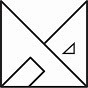 Je soussigné(e)…………………………………………………………………………............Adresse complète :…………………………………………………………………………………………………...……………………………………………………………………………...................................Tél :………………………………Courriel :…………………………@………………………accepte d’être pris(e) en photo et/ou d’être filmé(e) dans le cadre du battle Tremplin Hip Hop organisé par l’Association Move and Art.En acceptant, je m’engage à ne faire aucune restriction de mon droit à l’image et de ne demander aucune contrepartie à l’Association.Je donne l’autorisation à l’Organisateur du battle de présenter mon image dans le respect des droits de ma personne pour toute diffusion et sur tous supports jugés utiles par l’Association.A……………………….Le………………………Signature